Broadland Tree Warden Network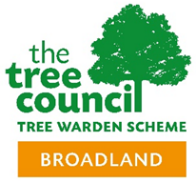 Brundall Church Fen Local Nature Reserve Monthly Inspection ReportBroadland Tree Warden NetworkBrundall Church Fen Local Nature Reserve Monthly Inspection ReportBroadland Tree Warden NetworkBrundall Church Fen Local Nature Reserve Monthly Inspection ReportDate of inspection:28/5//2023ItemDetailReportReportEntrance gateOpen / closedCLOSED CLOSED Entrance gateConditionGOODGOODEntrance gateEase of openingGOODGOODEastern pathwaySurface conditionMUDDY IN PLACE S   BUT PASSABLE WITH CARE   BRIDGE repairedMUDDY IN PLACE S   BUT PASSABLE WITH CARE   BRIDGE repairedEastern pathwayVegetationNO ISSUE giant hog weed identified to be dealt with by injection of stemsNO ISSUE giant hog weed identified to be dealt with by injection of stemsRiver bankSurface conditionOKOKRiver bankVegetationNO ISSUENO ISSUEWestern BoardwalkSurface conditionMESH NEEDS ATTENTION SOME BOARDS NEED REPLACEMENT           *MESH NEEDS ATTENTION SOME BOARDS NEED REPLACEMENT           *Western BoardwalkVegetationCLEARED SEVERAL SMALL TREES OVERHANGING BOARDWALKCLEARED SEVERAL SMALL TREES OVERHANGING BOARDWALKNorthern pathwaySurface conditionGOODGOODNorthern pathwayVegetationNO ISSUENO ISSUEEducational areaSurface conditionN/AN/AEducational areaTrees / vegetationNOT USED SO NO PROBLEMSNOT USED SO NO PROBLEMSTreesSafety OK OKTreesDamage / diseaseSEVERAL FALLEN TREES INTO EASTERN DYKE SEVERAL FALLEN TREES INTO EASTERN DYKE TreesCommentsAS DECEMBER REPORTAS DECEMBER REPORTShrubsSafetyNO ISSUESNO ISSUESShrubsDamage / diseaseNONE SEENNONE SEENShrubsCommentsVegetation (general)SafetyNO ISSUENO ISSUEVegetation (general)Damage / diseaseNONE SEEN THAT EFFECTS ACCESSNONE SEEN THAT EFFECTS ACCESSVegetation (general)CommentsReedbedGeneral observationsOVERGROWNOVERGROWNWater (dykes)General observationsWATER LEVELS MEDIUM/ LOWWATER LEVELS MEDIUM/ LOWSignsGeneral observations1   POO SIGN & 2 TRIP HAZARD SIGNS NEED REPLACING 1   POO SIGN & 2 TRIP HAZARD SIGNS NEED REPLACING Lifesaving equipmentIn position / removedIN PLACE ALL CORRECTIN PLACE ALL CORRECTLifesaving equipmentConditionSAFETY LADDERS BENT BUT USABLE SAFETY LADDERS BENT BUT USABLE MooringsIn useYESYESMooringsBarbecues / fires1 CLEARED USED BARBIE1 CLEARED USED BARBIEMooringsProper useYESYESAnglersNumberNONENONEAnglersObstructing footpath?N/AN/AAnglersLitter etcLITTER PICKED AS REQUIRED   LARGE BIN BAG FULL AND REMOVEDLITTER PICKED AS REQUIRED   LARGE BIN BAG FULL AND REMOVEDSwimming, parties etc on river bank / mooringsEvidenceNONE      1 DIRTY JUMPER REMOVEDNONE      1 DIRTY JUMPER REMOVEDSwimming, parties etc on river bank / mooringsDamage / vandalismNONENONESwimming, parties etc on river bank / mooringsCommentsTHIS WEEK HALFTERM SO SOME WILL TAKE PLACETHIS WEEK HALFTERM SO SOME WILL TAKE PLACEGeneral remarks or observationsLOCAL BROADS’ AUTHORITY RANGER HAS ASKED TO MEET ME IN NEW YEAR.TO /LOOK AT TREES HE THINKS RESTRICT YACHTS MOORING ON 24HR MOORINGI WILL REPORT OUTCOME LATER STILL OUTSTANDING STILL OUTSTANDINGSTILL NO RESPONSE FROM BROADS’ AUTHORITY RANGER SEVERAL TRIP HAZARDS REGARDING OLD MESH TOO MANY TO MARK ON BOARDWALK        !!!   LOCAL BROADS’ AUTHORITY RANGER HAS ASKED TO MEET ME IN NEW YEAR.TO /LOOK AT TREES HE THINKS RESTRICT YACHTS MOORING ON 24HR MOORINGI WILL REPORT OUTCOME LATER STILL OUTSTANDING STILL OUTSTANDINGSTILL NO RESPONSE FROM BROADS’ AUTHORITY RANGER SEVERAL TRIP HAZARDS REGARDING OLD MESH TOO MANY TO MARK ON BOARDWALK        !!!   LOCAL BROADS’ AUTHORITY RANGER HAS ASKED TO MEET ME IN NEW YEAR.TO /LOOK AT TREES HE THINKS RESTRICT YACHTS MOORING ON 24HR MOORINGI WILL REPORT OUTCOME LATER STILL OUTSTANDING STILL OUTSTANDINGSTILL NO RESPONSE FROM BROADS’ AUTHORITY RANGER SEVERAL TRIP HAZARDS REGARDING OLD MESH TOO MANY TO MARK ON BOARDWALK        !!!   Inspection carried out by:         RICHARD FARLEY                                                                               Broadland Tree Warden Inspection carried out by:         RICHARD FARLEY                                                                               Broadland Tree Warden Inspection carried out by:         RICHARD FARLEY                                                                               Broadland Tree Warden Inspection carried out by:         RICHARD FARLEY                                                                               Broadland Tree Warden 